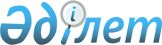 Об организации выездной торговли в городе Темиртау
					
			Утративший силу
			
			
		
					Постановление акимата города Темиртау Карагандинской области от 23 сентября 2015 года № 38/2. Зарегистрировано Департаментом юстиции Карагандинской области 27 октября 2015 года № 3469. Утратило силу постановлением акимата города Темиртау Карагандинской области от 25 февраля 2016 года № 8/7      Сноска. Утратило силу постановлением акимата города Темиртау Карагандинской области от 25.02.2016 № 8/7.

      В соответствии со статьей 31 Закона Республики Казахстан от 23 января 2001 года "О местном государственном управлении и самоуправлении в Республике Казахстан", статьями 8, 27 Закона Республики Казахстан от 12 апреля 2004 года "О регулировании торговой деятельности", постановлением Правительства Республики Казахстан от 21 апреля 2005 года № 371 "Об утверждении Правил внутренней торговли", акимат города Темиртау ПОСТАНОВЛЯЕТ:

      1. Определить места для осуществления выездной торговли в городе Темиртау согласно приложению.

      2. Контроль за исполнением настоящего постановления возложить на заместителя акима города Костюшина Владимира Анатольевича.

      3. Настоящее постановление вводится в действие по истечении десяти календарных дней после дня его первого официального опубликования.

 Места для осуществления выездной торговли в городе Темиртау
					© 2012. РГП на ПХВ «Институт законодательства и правовой информации Республики Казахстан» Министерства юстиции Республики Казахстан
				Аким города

Г. Ашимов

Приложение к постановлению

акимата города Темиртау

от 23 сентября 2015 года

№ 38/2

№

 

Места торговли

 

1

 

117 квартал, между домами № 3 и № 4

 

2

 

проспект Мира № 100, около железнодорожной кассы 

 

3

 

в районе городского пляжа

 

4

 

по улице Лебедева, в районе дома № 6 

 

5

 

94 квартал, в районе дома № 1

 

6

 

улица Отрадное, напротив дома № 109

 

7

 

улица Западная, между домами № 17/1 и № 19 

 

8

 

улица Прокатная, в районе дома № 21

 

